Приложение 4.Задания группам при изучении нового материала.Группа 1. Задание: на основе графика и данных сделайте выводы о экономическом военно-стратегическом положении СССР в 1944 году.Производство вооружений в СССР в 1940, 1944 гг., количество разГруппа 2. Используя текст, отметьте «10 сталинских ударов» на карте.Наступательные операции 1944 г., получившие в народе название "Десять Сталинских ударов", начались сразу же после завершения наступления 1943 г., не давая врагу опомниться после поражения в битах под Курском и на Днепре.Первый удар, в результате которого была взломана долговременная оборона немцев, был нанесен нашими войсками в январе 1944 г. под Ленинградом и Новгородом. Второй удар был нанесен в феврале - апреле 1944 г. на Правобережной Украине. Там была уничтожена группировка немцев (10 дивизий) в районе Корсунь-Шевченковский. В апреле - мае 1944 г. наши войска нанесли третий сокрушительный удар по врагу в районе Крыма и Одессы. Не успели немцы опомниться от ударов на юге, как в июне 1944 г. на них был обрушен четвертый удар - в районе Карелии. В результате Красная Армия разбила финские войска, освободила Выборг и Петрозаводск, освободила часть Карело-Финской республики.Пятый удар был нанесен немцам в июне - июле 1944 г. под Витебском, Бобруйском, Могилевом. В результате шестого удара (в июле - августе) Красная Армия отбросила немцев за реки Сан и Вислу с освобождением Западной Украины и закреплением на плацдарме западнее Сандомира.В августе 1944 г. наши войска нанесли седьмой удар - в районе Кишинев - Яссы, где были окружены и разгромлены 22 немецкие дивизии, вынудили к капитуляции румынскую армию. В результате восьмого удара (в сентябре - октябре 1944 г) под Таллином и Ригой немецкие войска были разгромлены и изгнаны из Прибалтики, а также выведена из войны Финляндия, объявившая войну Германии.Девятый удар наши войска нанесли в октябре 1944 г. между Тиссой и Дунаем в Венгрии и Югославии. Войска перешли через Карпатский хребет и вступили на территорию Чехословакии. 25 октября овладели норвежским городом Киркинес, а 27 октября 126 легкий стрелковый корпус занял г. Найден. Так, в конце октября 1944 г. был осуществлен десятый удар на самой северной части фронта. Группа 3. Используя текст учебника заполните таблицу.Группа 4. Используя текст учебника, напишите краткий доклад «О чем расскажет медаль?».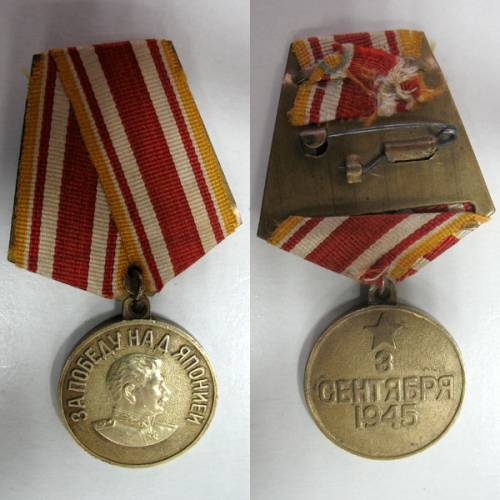 Состав Красной АрмииКоличество Состав численный6,3 млн человекСамолеты 10,2 тыс.Орудия и минометы До 96 тыс.Танки и самоходные артил. установки5, 3 тыс.Крымская конференцияЛиния сравненияПотсдамская конференцияДата Участники Обсуждаемые вопросыРешение 